В ЗАГЛУБЛЕННЫХ И ДРУГИХ ПОМЕЩЕНИЯХ ПОДЗЕМНОГО ПРОСТРАНСТВА ЗАПРЕЩЕНОА также:самостоятельно включать и выключать освещение;брать и пользоваться инструментом, инженерными агрегатами без указания дежурных;входить в технические помещения, включать (выключать) рубильники и др. оборудование, прикасаться к электрооборудованию, к запорной арматуре систем водоснабжения, канализации, теплоснабжения, к дверным затворам и другому оборудованию);самостоятельно выходить из помещений.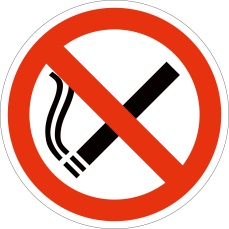 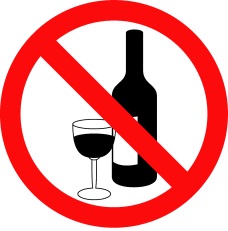 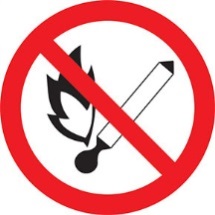 − курить− употреблять спиртные напитки− применять источники освещения с открытым пламенем, пользоваться открытым огнем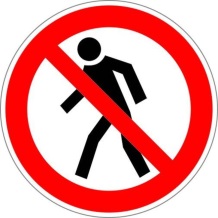 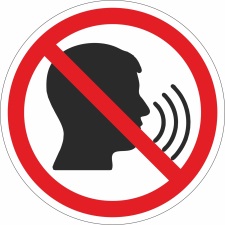 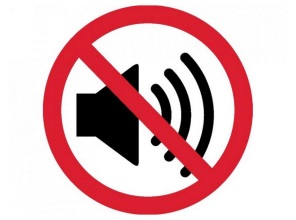 − ходить без надобности по помещению− шуметь, громко разговаривать− громко слушать без наушников радиоприёмники, магнитофоны и другие радиосредства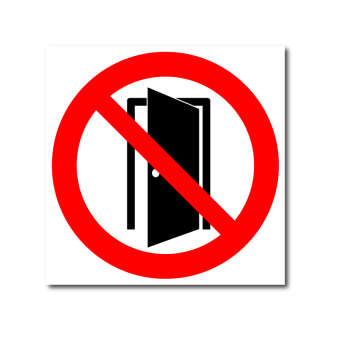 − открывать и закрывать входные двери без разрешения старшего по укрытию